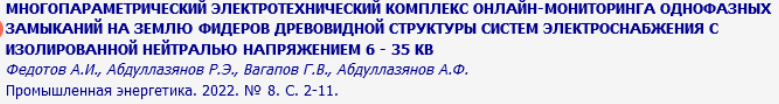 Многопараметрический электротехнический комплекс онлайн-мониторинга однофазных замыканий на землю фидеров древовидной структуры систем электроснабжения с изолированной нейтралью напряжением 6-36 КВ